HOMILIE
ZielenroerselenMatteüs 16,21-263 september 2017Pol HendrixDit laatste vers (26) lees ik in een meer letterlijke vertaling als volgt: “Wat zal het een mens baten als hij de hele wereld-op-orde wint, maar zijn ziel beschadigt?  Of wat kan een mens geven als ruilmiddel voor zijn ziel?”  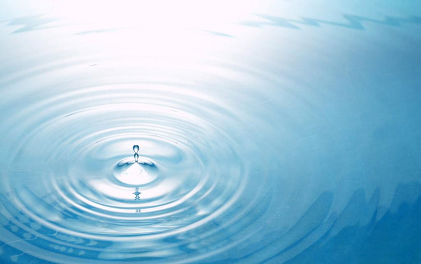 Wat is de ziel van een mens?  In het moderne denken is er voor de ziel geen plaats meer en in het taalgebruik kennen we enkel nog afgeleide woorden zoals ‘bezieling’ en ‘zielsgelukkig’.  Suggereren dat de ziel een wezenlijk onderdeel is van de mens zou heel wat wenkbrauwen doen fronsen.  In bijbelse tijden was de ziel in elk geval heel wezenlijk.  Herinner u ook de woorden van het voornaamste gebod bij Marcus (en ik geef ze u in mijn persoonlijke hertaling): “Gij hebbe lief de God die is, met heelheid van hart, met heelheid van ziel, met heelheid van verstand en met heelheid van krachten, en gij hebbe lief uw medemens die is als gij” (Mc 12,30v).  Het hart wordt daarin eerst vermeld omdat het – naar bijbelse normen – de kern van het menszijn omvat.  Op de tweede plaats komt de ziel want daarin ligt heel ons ethisch en esthetisch zijn en doen.  De ziel herbergt onze gevoelens, ook ons rechtvaardigheidsgevoel en ons streven naar vrede.  Zonder ziel leeft een mens los van God en zonder uitzicht op het hiernamaals.  Voor dat laatste zullen velen tegenwoordig ook maar hun schouders ophalen, want wie gelooft daar nu nog in?  Zelf wil ik toch liever niet in de mode zijn en die ouderwetse ziel toch de betekenis geven die haar toekomt.Jezus stelt hier dat de menselijke ziel door niets te vervangen is.  Ze is uniek en als ge ze kapotmaakt, zijn er geen wisselstukken voor te krijgen.  Zou het misschien kunnen dat in onze wereld onze ziel veel makkelijker beschadigd raakt dan in Jezus’ tijd?  Zijn de verleidingen en de struikelstenen niet veel talrijker en zelfs zo aantrekkelijk dat we denken dat we ze nódig hebben?  Zoals de reclame ons wil laten geloven – ‘want je bent het waard’?  Over welke waarde gaat het dan?  In elk geval een wereldse waarde.  Het is opvallend dat de vertaling waarmee ik begon niet over ‘wereld’ spreekt, maar over ‘wereld-op-orde’, met koppeltekens, als één begrip.  Het gaat niet over de wereld door God geschapen, maar over de wereld zoals die door mensen werd heringericht.  Zoals mensen die een oud huis kopen en het dan renoveren en van alle modern comfort voorzien zodat het meer waard wordt.  Zoiets is ook gebeurd met de oude pastorij die ik bewoon, maar daarmee is wel iets van de ‘ziel’ van het gebouw teloorgegaan.  Natuurlijk zou ik liever niet in een oud kot wonen, waar je ziek wordt van de tocht en het vocht, maar zo ’n zeventiende-eeuws gebouw verdient toch wel wat meer respect.  Zo is het ook met Gods schepping.  Misschien hebben we de aarde zo ‘leefbaar’ gemaakt dat we haar ziel hebben beschadigd.  De natuur en het klimaat raken ontwricht en de mensen moeten op de vlucht voor aardbevingen en overstromingen.  Daarvan hebben we het ergste nog lang niet gezien!Zo is dus ook de ziel van de mens beschadigd, al heeft niemand er last van vermits we ervan uitgaan dat het begrip ziel aan geen realiteit beantwoordt.  Behalve dan bij de beenhouwer waar de dikke ziel van het beste is wat je er kunt krijgen ...  De menselijke ziel lijkt veeleer te lijden aan anorexia.  Sommige mensen voelen dat ook wel aan.  Niet-gelovigen die durven nadenken over de zin van het bestaan, stoten er nogal eens op.  Niet alles van het leven is in chemische formules te verklaren.  Wat we benoemen als het innerlijke of als diepgang, dat is wat de bijbelse mens de ziel noemt.  Het hoort erbij en als het er niet is of het is beschadigd, dan voel je dat wel aan, als je eerlijk bent met jezelf.  Een mens moet niet alleen zijn lichaam verzorgen, ook zijn ziel.  Jezus’ aanbod houdt in dat men hem zou volgen, door je eigen kruis op te nemen.  Dat hoeft niet per se een lijdensweg te zijn, zoals in het geval van Jezus.  Trouwens, Jezus zelf zal nooit gezegd hebben dat zijn volgelingen hun kruis moeten opnemen; dat is een dichterlijke vrijheid van de evangelisten geweest.  Wie zijn kruis opneemt, is veeleer iemand die zich bewust is van zijn eigen roeping en zending.  Zo iemand luistert naar zijn ziel, luistert naar Gods Woord en leeft ernaar.Omwille van Petrus’ reactie noemt Jezus hem een struikelsteen – dat is wat anders dan die rots van vorige zondag – omdat hij niet luistert naar zijn ziel, maar naar dat duiveltje dat op zijn schouder is komen zitten.  U kent dat duiveltje wel.  Het is niet meer dan menselijk dat wij ons weleens laten verleiden door die slechte raadgever.  Wat hij ons influistert is immers zo aantrekkelijk en altijd schijnbaar in ons eigen belang.  Jezus zelf heeft dat duiveltje ook op bezoek gehad toen hij zich veertig dagen had teruggetrokken in de woestijn, maar hij wist met wie hij te maken had en dat is nu juist wat wij meestal niet meteen doorhebben.  Ons zicht is gemakkelijk vertroebeld omdat wij ons over zovele dingen zorgen maken, omdat wij zoveel moeten regelen, zoveel in orde moeten brengen (de wereld-op-orde, weet je wel!).  Het is alsof we constant roeren in een kom met water en zand, want o wee als we dat niet doen.  Wel, als we nu eens zouden leren om dat los te laten, dan zal stilaan het zand naar de bodem zakken en kunnen we een helder onderscheid maken tussen water en zand.  Dat doet ons andere keuzes maken.  En dat brengt mij bij een ander woord dat begint met ‘ziel’: zielenroerselen.  Indien al onze zielenroerselen werkelijk een plaats kunnen vinden in onze ziel, zonder dat we er voortdurend in zitten te roeren, dan ervaren we een innerlijke rust die onze beschadigde ziel de kans geeft om zich te herstellen.  